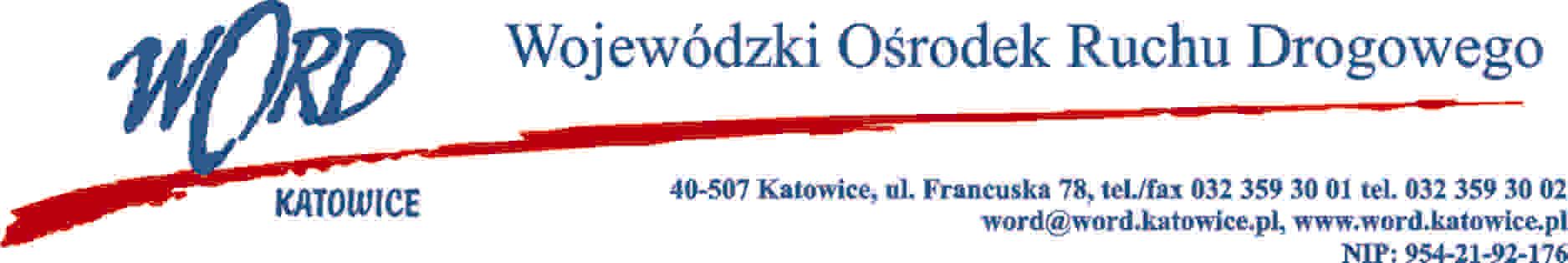 Postępowanie o udzielenie zamówienia publicznego o wartości poniżej 130.00 zł.Katowice, dnia 30.05.2022 r. Zapytanie ofertoweWojewódzki Ośrodek Ruchu Drogowego w Katowicach zwraca się z prośbą o przesłanie oferty cenowej brutto na świadczenie usług serwisowych sytemu Comarch ERP XL, których zakres oraz wymagania zostały szczegółowo opisane w załączonym wzorze umowy wraz z załącznikami.Termin wykonania przedmiotu zamówienia: 24 miesięcy od dnia 22.06.2022 r..Kryteria oceny ofert: Cena - 100% w tym: Cena za 1 m-c świadczenia usługi serwisowej (tj.3 godz. po 60 min. miesięcznie z możliwością trzymiesięcznej kumulacji) – 80%,Cena za 1 dojazd - 10%,Cena za 1 godzinę świadczenia usługi ponad umowny limit 3 godz. w miesiącu – 10%Zamówienie zostanie udzielone Wykonawcy, którego oferta spełnia wymagane w zapytaniu ofertowym warunki i otrzyma najwyższą ilość punktów (tj suma punktów z poz. a+b+c, obliczoną zgodnie z ww. kryterium procentowym wg poniższych wzorów:Ofertę należy przesłać w formie skanu dokumentów na adres zamowienia@word.katowice.pl do dnia 6.06.2022 r. do godziny 10:00.Dyrektor WORDJanusz FreitagFORMULARZ  OFERTOWYDane Wykonawcy: ..........................................................................................................................................................................................................................................................................................................................................................................Adres: .........................................................................................................................................................................Numer telefon   ………………………Adres e-mail: ................................................................................................Nawiązując do zapytania ofertowego na wybór Wykonawcy świadczenia usług serwisowych sytemu Comarch ERP XL, których zakres oraz wymagania zostały szczegółowo opisane w załączonym wzorze umowy wraz z  załącznikami oferuję wykonanie usługi za:Cenę brutto za 1 miesiąc świadczenia usługi serwisowej (tj.3 godz. miesięcznie przy czym 1godz = 60 min.-  z możliwością rozliczania godzin w ciągu kolejnych 3 miesięcy ):Brutto: ………………………………………………………………………………………………………………Słownie: …………………………………………………………………………………………………………….Netto: .………………………………………………………………………………………………………………Słownie: …………………………………………………………………………………………………………….VAT: ..……………..………………………………………………………………………………………………..Słownie: …………………………………………………………………………………………………………….Cena za 1 dojazd do Zleceniodawcy Brutto: ………………………………………………………………………………………………………………Słownie: …………………………………………………………………………………………………………….Netto: .………………………………………………………………………………………………………………Słownie: …………………………………………………………………………………………………………….VAT: ..……………..………………………………………………………………………………………………..Słownie: …………………………………………………………………………………………………………….Cena za 1 godzinę (tj. 60 min.) świadczenia usługi ponad umowny limit 3 godz. w miesiącu Brutto: ………………………………………………………………………………………………………………Słownie: …………………………………………………………………………………………………………….Netto: .………………………………………………………………………………………………………………Słownie: …………………………………………………………………………………………………………….VAT: ..……………..………………………………………………………………………………………………..Słownie:……………………………………………………………………………………………………………..Oświadczam, iż będę wykonywać przedmiot zamówienia, w terminie 24 miesięcy od dnia 22.06.2022 r.Oświadczam, iż akceptuję bez zastrzeżeń wzór umowy oraz warunki określone w zapytaniu ofertowymZobowiązuję się do wykonania zamówienia zgodnie z opisem zawartym w zapytaniu ofertowym i  niniejszą ofertą. Oświadczam, iż wszystkie dane zawarte w ofercie są zgodne z prawdą i aktualne w chwili składania oferty.Oświadczam (oświadczamy), że nie podlegamy wykluczeniu z postępowania o udzielenie zamówienia na podstawie art. 7 Ustawy z dnia 13 kwietnia 2022 r. (Dz.U. 2022 poz. 835) o  szczególnych rozwiązaniach w  zakresie przeciwdziałania wspieraniu agresji na Ukrainę oraz służących ochronie bezpieczeństwa narodowego.…......................................................................................podpis WykonawcyWzórUMOWA zawarta w dniu ………… 2022 r. w Katowicach pomiędzy:Wojewódzkim Ośrodkiem Ruchu Drogowego w Katowicachz siedzibą w Katowicach przy ul. Francuskiej 78, 40-507 Katowice,NIP 9542192176, numer REGON 273747894 reprezentowanym przez: Dyrektora Janusza FreitagaDalej zwanym Zleceniodawcą, a…………………………………………………………………………….…………………………………………………………………………….…………………………………………………………………………….dalej zwaną Zleceniobiorcą,łącznie zwanych „Stronami”, a każda z osobna „Stroną”.§1 Definicje pojęć.Celem uzgodnienia pojęć, na potrzeby niniejszej Umowy, Strony ustalają następujące definicje:System - oprogramowanie Comarch ERP XL objęte zakresem przedmiotowym niniejszej Umowy szczegółowo wskazane w Załączniku nr 1.Usługa serwisowa – usługa zgłoszona telefonicznie, e-mail lub przez stronę internetową i przez wyznaczone osoby. Lista osób jest w załączniku numer 1. Konsultacje– usługi wsparcia merytorycznego polegające na udzielaniu Klientowi wskazówek dotyczących bieżącej pracy Systemu.Umowa – niniejsza Umowa z wszystkimi załącznikami stanowiącymi integralną jej część.Dzień Roboczy – każdy dzień od poniedziałku do piątku z wyłączeniem dni ustawowo wolnych od pracy. Godziny Robocze – godziny od 7:00 do 15:00. Awaria - Zleceniodawca nie może wykonywać swoich zadań. System nie daje się uruchomić pomimo sprawnej infrastruktury Zleceniodawcy. Błąd krytyczny- problem w funkcjonowaniu Systemu w zakresie głównych procesów Klienta to jest w zakresie księgowym, płacowym i kadrowym, który uniemożliwia wykonanie części operacji lub wykorzystanie jakiejś funkcji w zakresie tych procesów, przez co powoduje wstrzymanie działania przedsiębiorstwa Klienta.Błąd - problem w funkcjonowaniu Systemu nie powodujący utraty danych lub naruszenia ich spójności, nie powodujący wstrzymania działania żadnego z procesów biznesowych Klienta.Rekonfiguracja/konfiguracja systemu – dostosowanie działania Systemu do potrzeb Zleceniodawcy.Infrastruktura – serwery, stacje robocze wraz z niezbędnym oprogramowaniem, w szczególności systemem baz danych, okablowanie i urządzenia sieciowe na których działają elementy Systemu.Panel - System zgłoszeń, dostępny pod adresem internetowym……………………………………… .. Reakcja – telefoniczne bądź elektroniczne potwierdzenie przyjęcia przez Zleceniobiorcę zgłoszenia awarii, błędu, błędu krytycznego bądź potrzeby konfiguracji/rekonfiguracji systemu, które może być połączone z wstępnym rozeznaniem problemu, uzupełnieniem potrzebnych informacji. 2 Przedmiot UmowyPrzedmiotem niniejszej Umowy jest świadczenie przez Zleceniobiorcę na rzecz Zleceniodawcy Usług serwisowych, których szczegółowy zakres i sposób świadczenia określa Załącznik nr 1 do niniejszej Umowy.Usługi serwisowe wykonywane są w Dni Robocze w Godzinach Roboczych.Zleceniobiorca może świadczyć usługi dodatkowe nieobjęte przedmiotem niniejszej Umowy po złożeniu odrębnego, dodatkowego zamówienia, które zostaną odrębnie wycenione.§ 3 Obowiązki ZleceniobiorcyZleceniobiorca zobowiązuje się do podpisania umowy o zachowaniu poufności oraz umowy powierzenia przetwarzania danych osobowych.Zleceniobiorca zobowiązuje się do wykonania Przedmiotu Umowy przy zachowaniu należytej staranności, wymaganej od podmiotów profesjonalnie zajmujących się świadczeniem usług składających się na przedmiot Umowy.Usługi serwisowe nie obejmują konsultacji w zakresie:naprawy oprogramowania innego niż System,naprawy błędów w pracy Systemu, jeżeli powstały one na skutek korzystania przez Zleceniodawcę z aplikacji w sposób niezgodny z jego przeznaczeniem lub były obsługiwane przez osoby nieupoważnione lub nie posiadające odpowiedniej wiedzy i umiejętności w obsłudze Systemu, a w szczególności:w wyniku modyfikacji kodu źródłowego lub binarnego Systemu przez osoby do tego nieupoważnione,Przygotowanie i udostępnienie bez dodatkowych opłat na stanowiskach na których są zainstalowane moduły systemu, aplikacji umożliwiającej udzielenie pracownikom Zleceniodawcy pomocy zdalnej, jak również rekonfigurację systemu w razie potrzeby. Uruchomienie aplikacji – zestawienie połączenia z Wykonawcą inicjowane przez pracowników Zleceniodawcy. Wymagane jest wskazanie portów sieciowych, których wymaga aplikacja do działania.Przedłużenie gwarancji – asysty Comarch ERP na każdy kolejny rok obowiązywania umowy z firmą Comarch w terminie co najmniej 30 dni przed końcem obowiązywania umowy.Udostępnienie numeru telefonu do osoby rozwiązującej zgłoszony problem.Zleceniobiorca w przypadku konieczności przeprowadzi aktualizację do kolejnej wersji systemu bez ponoszenia dodatkowych kosztów przez Zamawiającego. Aktualizacja zostanie przeprowadzona poza limitem godzin. Aktualizacja może być przeprowadzona poprzez dostarczenie Zamawiającemu każdej nowej wersji i poinstruowaniu o sposobie aktualizacji.§4 Obowiązki StronZleceniodawca zobowiązuje się dołożyć wszelkich należnych starań w celu umożliwienia Zleceniobiorcy wykonania zgłoszonych przez Zleceniodawcę problemów w ramach Usług serwisowych, a w szczególności:udzielić na żądanie Zleceniobiorcy informacji niezbędnych do bieżącego świadczenia Usług serwisowych w ramach niniejszej umowy,w przypadku realizacji prac w siedzibie Zleceniodawcy – zapewnić pracownikom Zleceniobiorcy odpowiednie warunku pracy ze szczególnym uwzględnieniem przepisów BHP;zapewnić fizyczny dostęp do Systemu na czas niezbędny do wykonania naprawy w uzgodnionych ze Zleceniobiorcą godzinach. Wskazać kompetentnych pracowników Zleceniodawcy, którzy będą odpowiedzialni za kontakty ze Zleceniobiorcą, a zwłaszcza za zgłaszanie Awarii Systemu;niezwłocznie zawiadamiać Zleceniobiorcę o wszelkich nieprawidłowościach w działaniu Systemu wraz ze szczegółowym opisem Awarii, wykrytego błędu lub nieprawidłowego zachowania Systemu łącznie z  treścią pojawiających się na ekranie komunikatów. Zgłoszenie, o którym mowa w zdaniu poprzedzającym powinno zawierać następujące informacje:nazwę Zleceniodawcy, dane osoby dokonującej zgłoszenia, wersję Systemu; szczegółowy opis objawów nieprawidłowego zachowania Systemu;Powyższe zgłoszenie winny być przekazywane w następujący sposób:- za pomocą aplikacji internetowej pod adresem: ………………………….lub- za pomocą poczty elektronicznej,Autoryzować ze Zleceniobiorcą zmiany opisane w załączniku 2 do umowy przed ich wprowadzeniem. Autoryzacja polega na uzyskaniu od Zleceniobiorcy akceptacji wprowadzanych zmian w formie potwierdzenia za pośrednictwem poczty elektronicznej. Zleceniobiorca nie ponosi odpowiedzialności za szkody powstałe w wyniku nieautoryzowanych zmian opisanych powyżejZleceniobiorca zobowiązuje się bezpłatnie udostępnić Zleceniodawcy bazę testową do dokonywania przez Zleceniodawcę testów zaproponowanych przez siebie rozwiązań w pierwszej kolejności na testowej tej bazie danych, a dopiero w następnym etapie na bazie produkcyjnej;§ 5 Wynagrodzenie za realizację UmowyZ tytułu realizacji niniejszej Umowy Zleceniobiorca będzie otrzymywać wynagrodzenie miesięczne w  wysokości …………….. zł brutto . Wynagrodzenie, o którym mowa w punkcie powyżej płatne będzie przelewem na konto Zleceniobiorcy na postawie faktury VAT w terminie do 14 dni od daty wystawienia faktury.Zleceniobiorca po zakończonym miesiącu wystawi fakturę VAT wraz z dołączonym szczegółowym rozliczeniem wykonanych prac (wzór rozliczenia stanowi Załącznik nr 3 do Umowy).W przypadku konieczności dojazdu do lokalizacji wskazanej przez Zleceniodawcę, Zleceniodawca zobowiązuje się zapłacić Zleceniobiorcy koszty dojazdu w wysokości ………………zł brutto za 1 dojazd.W przypadku zmiany ilości licencji na elementy systemu opłata za gwarancje- asysta Comarch ERP ulegnie zmianie.Z tytułu wykupienia gwarancji – asysty Comarch ERP Zleceniobiorca otrzyma wynagrodzenie zgodne z  obowiązującym cennikiem Comarch.W przypadku przekroczenia limitu roboczogodzinowego przez Zleceniobiorcę, Zleceniobiorcy przysługuje wynagrodzenie na zasadach określonych w Załączniku nr 1 pkt. 2, ppkt .1.§ 6 Postanowienia KońcoweUmowa obowiązuje od dnia 22.06.2022 r. i jest zawarta na czas określony 24 miesięcy.Usługi serwisowe Zleceniobiorca będzie świadczył od dnia wejścia w życie Umowy.Umowa może zostać wypowiedziana przez Zleceniodawcę z zachowaniem 14-dniowego okresu wypowiedzenia.Zleceniodawca może wypowiedzieć Umowę bez zachowania okresu wypowiedzenie w przypadku dwukrotnego nieusunięcia awarii, błędu, błędu krytycznego bądź niewykonania w terminie konfiguracji. Zleceniobiorca może wypowiedzieć Umowę bez zachowania okresu wypowiedzenia w przypadku zalegania przez Zleceniodawcę z zapłatą za dwa okresy rozliczeniowe.  Wszelkie zmiany Umowy, odstąpienie, rozwiązanie i wypowiedzenie wymaga formy pisemnego Aneksu  pod rygorem nieważności. Strony oświadczają, że będą rozstrzygać wszelkie ewentualne spory dotyczące treści i wykonania Umowy w  drodze wzajemnych negocjacji. Jeśli Stronom nie uda się rozstrzygnąć sporu w ciągu 30 dni, sądem właściwym dla jego rozstrzygnięcia będzie sąd powszechny właściwy ze względu na siedzibę Zleceniodawcy. W sprawach nieuregulowanych Umową mają zastosowanie przepisy Kodeksu Cywilnego i inne obowiązujące przepisy prawa. Umowa została sporządzona w dwóch jednobrzmiących egzemplarzach, z przeznaczeniem po jednym dla każdej ze Stron.Załączniki 1,2, 3 stanowią integralną część umowy.Wszelkie zmiany Umowy wymagają formy pisemnego Aneksu pod rygorem nieważności.ZleceniodawcaZleceniobiorcaZałączniki:Szczegółowy zakres i sposób świadczenia Usług serwisowych Systemu. Zmiany konfiguracji systemu operacyjnego oraz konfiguracji systemu bazy danych wymagające autoryzacji przez Zleceniobiorcę. Szczegółowe rozliczenie wykonanych prac.Umowa powierzenia przetwarzania danych osobowychZałącznik nr 1 Szczegółowy zakres i sposób świadczenia Usług serwisowych Systemu Rodzaje i zakres Usług serwisowych objętych zakresem przedmiotowym Umowy z dnia………………….. na rzecz Zleceniodawcy WORD w KatowicachSzczegółowy opis sposobu świadczonych Usług serwisowychNa wykonanie zamówionych usług serwisowych ustalony jest limit w ilości 3  roboczogodzin pracy Konsultantów Zleceniobiorcy. Niewykorzystane w danym miesiącu godziny możliwe są do wykorzystania w ciągu kolejnych 3 miesięcy. W przypadku przekroczenia limitu roboczogodzin wskazanego w zdaniu pierwszym, Zleceniobiorca ma prawo wystawić fakturę tytułem wynagrodzenia za świadczone usługi serwisowe za kolejne godziny wykorzystane w danym miesiącu ponad limit określony powyżej (o ile przekroczą ilość godzin wynikającą z trzymiesięcznej kumulacji), w wysokości ……………….. zł brutto za godzinę(60 minut). Rozliczenie nastąpi proporcjonalnie do czasu wykorzystanych realnie minut.  System obejmuje oprogramowanie Comarch ERP XL składające się z następujących modułów: Comarch ERP XL – Administracja; Comarch ERP XL Handel-Sprzedaż; Comarch ERP XL Księgowość; Comarch ERP XL Środki Trwałe; Comarch ERP XL HR – Płace i Kadry XL; Comarch ERP XL HRM (e-Pracownik), PPK Premium. Pracownicy Zleceniodawcy upoważnieni do dokonywania zgłoszeń za pomocą Systemu Serwisowego oraz kontaktu telefonicznego z Opiekunem Klienta:Pracownicy Zleceniodawcy upoważnieni do wykonywania czynności związanych z Usługą serwisową w  zakresie zgłaszania prac rozwojowych, podpisywania protokołów uzgodnień mogących powstać w trakcie rozpoznania merytorycznego zgłaszanych prac rozwojowych, akceptacji Zamówienia oraz zgłaszania potrzeb wykorzystania dodatkowych konsultacji merytorycznych:Przeprowadzenie aktualizacji do kolejnej wersji systemu bez ponoszenia dodatkowych kosztów przez Zamawiającego poza limitem godzin.Załącznik nr 2Zmiany konfiguracji systemu operacyjnego oraz konfiguracji systemu bazy danych wymagające autoryzacji przez Zleceniobiorcę. Aktualizacja systemu operacyjnegoAktualizacja MS SQL. Planowane braki dostępności do serweraPrzedstawienie harmonogramu restartów serwera Wszystkiego zmiany w bazach danych SQL dotyczących Comarch EPR XLInne istotne zmiany mogące mieć wpływ na działanie środowiska, na którym działa Comarch ERP.Załącznik nr 3Szczegółowe rozliczenie wykonanych pracRozliczenie za miesiąc:…………………………Liczba przysługujących godzin w ramach ryczałtu: ……………….Liczba godzin wykorzystanych z bieżącego okresu rozliczeniowego:………………Do wykorzystania w następnych okresach rozliczeniowych:………………………...Liczba godzin poza limit określony w umowie:……………………………………....Liczba godzin wykorzystanych z poprzednich okresów rozliczeniowych:……………………………………………Podpis osoby upoważnionejZałącznik nr4Umowa powierzeniaprzetwarzania danych osobowychzawarta dnia ……………. r. pomiędzy:(zwana dalej „Umową”)………………………………zwanym(-ną) w dalszej części Umowy „Podmiotem przetwarzającym”,reprezentowanym(-ną) przez:……………………………………………aWojewódzki Ośrodek Ruchu Drogowego w KatowicachUl. Francuska 78, 40-507 Katowicezwanym(-ną) w dalszej części Umowy „Administratorem danych” lub „Administratorem”,reprezentowanym(-ną) przez: Janusza Freitaga - Dyrektora§ 1Powierzenie przetwarzania danych osobowychAdministrator danych powierza Podmiotowi przetwarzającemu dane osobowe do przetwarzania w trybie art. 28 ogólnego rozporządzenia Parlamentu Europejskiego i Rady (UE) 2016/679 z 27 kwietnia 2016 r. w sprawie ochrony osób fizycznych w związku z przetwarzaniem danych osobowych i w sprawie swobodnego przepływu takich danych oraz uchylenia dyrektywy 95/46/WE (Dz. Urz. UE.L Nr 119, str. 1) (zwanego w dalszej części Umowy „Rozporządzeniem”), na zasadach, w zakresie i w celu określonych w niniejszej Umowie.Podmiot przetwarzający zobowiązuje się do przetwarzania powierzonych mu danych osobowych zgodnie z niniejszą Umową, Rozporządzeniem oraz z innymi przepisami prawa powszechnie obowiązującego, chroniącymi prawa osób, których dane dotyczą.§ 2Zakres i cel przetwarzania danychPodmiot przetwarzający będzie przetwarzał, powierzone na podstawie Umowy dane objęte zakresem stosowania monitoringu wizyjnego utrwalania obrazu, w tym również danych osobowych, w  szczególności w postaci wizerunków osób przebywających w miejscach objętych zasięgiem monitoringu  oraz danych osób (pracowników WORD) upoważnionych przez Administratora w zakresie imienia i nazwiska, numeru telefonu. Powierzone przez Administratora danych dane osobowe będą przetwarzane przez Podmiot przetwarzający wyłącznie w celu realizacji umowy z dnia  24.05.2022 r. w celu świadczenie usług ochrony za pomocą monitoringu wizyjnego nieruchomości oraz rzeczy ruchomych będących własnością WORD.Podmiot przetwarzający jest upoważniony do wykonywania następujących czynności przetwarzania powierzonych danych: utrwalanie, organizowanie, porządkowanie, przechowywanie, adaptowanie lub modyfikowanie, pobieranie, przeglądanie, wykorzystywanie, ujawnianie poprzez przesłanie, rozpowszechnianie lub innego rodzaju udostępnianie, dopasowywanie lub łączenie, ograniczanie, usuwanie lub niszczenie – które są w minimalnym zakresie niezbędne do realizacji celu o którym mowa w ust. 2 powyżej.§ 3Obowiązki Podmiotu przetwarzającegoPodmiot przetwarzający przy przetwarzaniu powierzonych danych osobowych zobowiązuje się do ich zabezpieczenia przez stosowanie odpowiednich środków technicznych i organizacyjnych, odpowiadających stanowi wiedzy technicznej, zapewniających zgodność z Rozporządzeniem, w tym adekwatny stopień bezpieczeństwa odpowiadający ryzyku naruszenia praw lub wolności osób, których dane dotyczą. Lista środków technicznych i organizacyjnych stosowanych przez Podmiot przetwarzający stanowi załącznik nr 1 do Umowy.Podmiot przetwarzający zobowiązuje się dołożyć należytej staranności przy przetwarzaniu powierzonych danych osobowych.Podmiot przetwarzający zobowiązuje się do nadania upoważnień do przetwarzania danych osobowych wszystkim osobom, które będą przetwarzały powierzone dane osobowe, przy czym będą to jedynie osoby, które mają odpowiednie przeszkolenie z zakresu ochrony danych osobowych i są niezbędne do realizacji celu niniejszej Umowy.Podmiot przetwarzający zapewnia, że osoby, które upoważnia do przetwarzania danych osobowych w  celu realizacji niniejszej Umowy, zobowiążą się do zachowania tajemnicy lub będą podlegały odpowiedniemu ustawowemu obowiązkowi zachowania tajemnicy, o której mowa w art. 28 ust. 3 lit. b Rozporządzenia, zarówno w trakcie zatrudnienia ich w Podmiocie przetwarzającym, jak i po jego ustaniu. Podmiot przetwarzający zapewnia ponadto, że osoby, o których mowa w niniejszym ustępie, będą przetwarzały dane osobowe zgodnie z zasadą wiedzy koniecznej.Dla prawidłowej realizacji ust. 4 Podmiot Przetwarzający dokonuje okresowej weryfikacji listy osób, którym udzielono dostępu do danych przetwarzanych w imieniu Administratora.Podmiot przetwarzający po zakończeniu świadczenia usług związanych z przetwarzaniem niezwłocznie (usuwa/zwraca Administratorowi) wszelkie dane osobowe (należy wybrać, czy Podmiot przetwarzający ma usunąć, czy zwrócić dane) oraz usuwa wszelkie ich istniejące kopie, chyba że prawo Unii Europejskiej lub prawo państwa członkowskiego nakazują przechowywanie danych osobowych.Podmiot przetwarzający pomaga Administratorowi w niezbędnym zakresie wywiązywać się z obowiązku odpowiadania na żądania osób, których dane dotyczą, oraz z obowiązków określonych w art. 32–36 Rozporządzenia. Podmiot przetwarzający:w razie wpływu do niego żądania w zakresie realizacji praw osób, których dotyczą powierzone dane, informuje o tym Administratora w terminie 5 dni roboczych od otrzymania wiadomości Udzielając informacji, Podmiot przetwarzający przekazuje dane nadawcy i treść żądania oraz określa, w jakim zakresie jest w stanie przyczynić się do realizacji żądania.W przypadku stwierdzenia jakiegokolwiek naruszenia ochrony danych osobowych Podmiot przetwarzający lub podwykonawca Podmiotu przetwarzającego zgłasza je Administratorowi w ciągu 24h.§ 4Prawo kontroliZgodnie z art. 28 ust. 3 lit. h Rozporządzenia Administrator danych ma prawo kontroli, mającej na celu weryfikację, czy Podmiot przetwarzający spełnia obowiązki wynikające z niniejszej Umowy.Administrator danych będzie realizować prawo kontroli w godzinach pracy Podmiotu przetwarzającego i z minimum 2 dniowym uprzedzeniem.Prawo do przeprowadzenia kontroli obejmuje: wstęp do pomieszczeń, w których znajdują się zasoby uczestniczące w operacjach przetwarzania powierzonych danych osobowych; żądanie złożenia pisemnych lub ustnych wyjaśnień od osób upoważnionych do przetwarzania powierzonych danych osobowych; wgląd do wszelkich dokumentów i wszelkich danych mających bezpośredni związek z celem kontroli; przeprowadzanie oględzin urządzeń, nośników oraz systemów informatycznych służących do przetwarzania powierzonych danych.Podmiot przetwarzający zobowiązuje się do usunięcia uchybień stwierdzonych podczas kontroli w  terminie wskazanym przez Administratora danych, nie dłuższym niż 7 dni.Powyżej określone zasady kontroli Podmiotu Przetwarzającego mają zastosowanie do przeprowadzanych przez Administratora kontroli podwykonawców Podmiotu przetwarzającego, o których mowa w § 6 ust. 1 Umowy.§ 5RaportowanieNa wniosek Administratora Podmiot przetwarzający udostępnia wszelkie informacje niezbędne do realizacji lub wykazania spełnienia obowiązków wynikających z Rozporządzenia.Informacji, o których mowa w ust. 1, udziela się w terminie 15 dni roboczych od dnia doręczenia wniosku, z zastrzeżeniem ust. 3.Jeżeli wniosek, o którym mowa w ust. 1, dotyczy realizacji obowiązku zgłoszenia naruszenia ochrony danych osobowych lub usunięcia jego skutków, Podmiot przetwarzający udziela informacji w  najbliższym możliwym terminie, nie później niż w ciągu 24 godzin od doręczenia wniosku.§ 6Dalsze powierzenie danych do przetwarzaniaAdministrator wyraża zgodę na powierzenie danych osobowych objętych niniejszą Umową do dalszego przetwarzania przez podwykonawców Podmiotu przetwarzającego, w celu wykonania niniejszej Umowy, przy czym podwykonawcy Podmiotu przetwarzającego powinni spełniać te same gwarancje i obowiązki, jakie zostały nałożone na Podmiot przetwarzający niniejszą Umową. Lista takich podmiotów (podprocesorów) stanowi załącznik nr 2 do Umowy.W przypadku zmiany lub dodania innych podwykonawców biorących udział w przetwarzaniu danych powierzonych przez Administratora Podmiot przetwarzający informuje o zamierzonych zmianach, dając Administratorowi możliwość wyrażenia sprzeciwu wobec takich zmian w terminie 5 dni roboczych od przekazania informacji o zamierzonych zmianach (Administrator termin może określić dowolnie).Przekazanie powierzonych danych do państwa trzeciego może nastąpić jedynie na udokumentowane polecenie Administratora danych, chyba że taki obowiązek nakłada na Podmiot przetwarzający prawo Unii Europejskiej lub prawo państwa członkowskiego, któremu podlega Podmiot przetwarzający. W  takim przypadku przed rozpoczęciem przetwarzania Podmiot przetwarzający informuje Administratora danych o tym obowiązku prawnym, o ile prawo to nie zabrania udzielania takiej informacji z uwagi na ważny interes publiczny.Podmiot przetwarzający ponosi pełną odpowiedzialność wobec Administratora za niewywiązanie się z  obowiązków spoczywających na podwykonawcy, wynikających z niniejszej Umowy.§ 7Odpowiedzialność Podmiotu przetwarzającegoPodmiot przetwarzający jest odpowiedzialny za udostępnienie lub wykorzystanie danych osobowych niezgodnie z treścią Umowy, a w szczególności za udostępnienie osobom nieupoważnionym powierzonych do przetwarzania danych osobowych.Podmiot przetwarzający zobowiązuje się do niezwłocznego poinformowania Administratora danych o  jakimkolwiek postępowaniu, w szczególności administracyjnym lub sądowym, dotyczącym przetwarzania przez Podmiot przetwarzający danych osobowych określonych w Umowie, o  jakiejkolwiek decyzji administracyjnej lub jakimkolwiek orzeczeniu dotyczących przetwarzania tych danych, skierowanych do Podmiotu przetwarzającego, a także o wszelkich planowanych, o ile są wiadome, lub realizowanych kontrolach i inspekcjach dotyczących przetwarzania w Podmiocie przetwarzającym tych danych osobowych, w szczególności prowadzonych przez inspektorów upoważnionych przez Prezesa Urzędu Ochrony Danych Osobowych. Niniejszy ustęp dotyczy wyłącznie danych osobowych powierzonych przez Administratora danych.§ 8Czas obowiązywania UmowyNiniejsza Umowa obowiązuje od dnia jej zawarcia przez czas określony do dnia obowiązywania umowy nr …………...Każda ze stron może wypowiedzieć niniejszą Umowę z zachowaniem 1 miesięcznego okresu wypowiedzenia.§ 9Rozwiązanie UmowyAdministrator danych może rozwiązać niniejszą Umowę ze skutkiem natychmiastowym, gdy Podmiot przetwarzający:pomimo zobowiązania go do usunięcia uchybień stwierdzonych podczas kontroli nie usunie ich w  wyznaczonym terminie,przetwarza dane osobowe w sposób niezgodny z Umową,powierzył przetwarzanie danych osobowych innemu podmiotowi bez zgody Administratora danych.§ 10Zasady zachowania poufnościPodmiot przetwarzający zobowiązuje się do zachowania w tajemnicy wszelkich informacji, danych, materiałów, dokumentów i danych osobowych otrzymanych od Administratora danych i od współpracujących z nim osób, a także danych uzyskanych w jakikolwiek inny sposób, zamierzony czy przypadkowy, w formie ustnej, pisemnej lub elektronicznej („dane poufne”).Podmiot przetwarzający oświadcza, że w związku z zobowiązaniem do zachowania w tajemnicy danych poufnych nie będą one wykorzystywane, ujawniane ani udostępniane bez pisemnej zgody Administratora danych w innym celu niż wykonanie Umowy, chyba że konieczność ujawnienia posiadanych informacji wynika z obowiązujących przepisów prawa lub Umowy.§ 11Postanowienia końcoweUmowa została sporządzona w dwóch egzemplarzach po jednym dla każdej ze stron.W sprawach nieuregulowanych zastosowanie będą miały przepisy Kodeksu cywilnego oraz Rozporządzenia.Sądem właściwym dla rozpatrzenia sporów wynikających z niniejszej Umowy będzie sąd właściwy Administratora danych.Administrator danychPodmiot przetwarzającyZałączniki:załącznik nr 1 – Wykaz środków technicznych i organizacyjnych stosowanych przez Podmiot przetwarzający;załącznik nr 2 – Wykaz podwykonawców Podmiotu przetwarzającego (podprocesorów).Załącznik nr 1Wykaz środków organizacyjnych i technicznych stosowanych przez Podmiot przetwarzającyZałącznik nr 2Wykaz podwykonawców Podmiotu przetwarzającego (podprocesorów)Przy wykonaniu Umowy Procesor korzysta z usług następujących podprocesorów:Lp.Usługi serwisowe1.Usługa serwisowa polegająca na przystąpieniu do usunięcia Awarii, Błędów krytycznych oraz Błędów zgłaszanych przez Klienta w Systemie 2.Konsultacje obsługiwane przez Panel z zakresu Systemu.3.Instalacja aktualizacji Systemu4.Konfiguracja i rekonfiguracja systemu. 5.Szkolenia na miejscu u klienta, doliczana będzie stawka za 1 dojazd w wysokości zł brutto.6Przeprowadzenie aktualizacji do kolejnej wersji systemu. Lp.Imię i nazwiskoNr telefonuAdres e-mail1.2.3.Lp.Imię i nazwiskoNr telefonuAdres e-mail1.2.3.Gwarantowane terminy rozwiązania problemu bądź wykonania zadaniaoraz reakcji:Awaria - 4 godzinny termin rozwiązania problemu. Czas reakcji liczony jest w godzinach i dniach pracy ustalonych w zakresie Umowy.Błąd krytyczny - 8 godzinny termin rozwiązania problemu. Czas reakcji liczony jest w godzinach i dniach pracy ustalonych w zakresie Umowy.Błąd - 8 godzinny termin rozwiązania problemu. Czas reakcji liczony jest w godzinach i dniach pracy ustalonych w zakresie Umowy.Konfiguracja systemu – 2 dni robocze od dnia zgłoszenia na wprowadzenie wymaganych zmian. Reakcja – 1 godzina robocza od momentu zgłoszenia powyższych problemów. Lp.DataOpis wykonanych pracLiczba minutDojazd1.2.RazemRazemRazemLp.Okres rozliczeniowyLiczba godzin do wykorzystania w następnych okresach rozliczeniowychTermin ważności1.2.PYTANIEODPOWIEDŹCzy podmiot przetwarzający posiada opracowaną i zatwierdzoną politykę ochrony danych osobowych?Czy podmiot przetwarzający jest w stanie wykazać przestrzeganie danych osobowych, m.in. przez przedstawienie obowiązujących w jego organizacji procedur i dokumentacji ochrony danych osobowych?Czy podmiot przetwarzający zapewnia, że nowo zatrudniony pracownik przed podjęciem czynności związanych z przetwarzaniem danych osobowych zostanie odpowiednio przeszkolony w tym zakresie i zapoznany z obowiązującymi przepisami prawa?Czy podmiot przetwarzający dba o bieżące doskonalenie wiedzy swoich pracowników dzięki cyklicznym szkoleniom oraz innym działaniom mającym na celu uświadamianie pracowników w zakresie zagadnień dotyczących ochrony danych osobowych?Czy pracownicy podmiotu przetwarzającego, którzy uczestniczą w operacjach przetwarzania danych osobowych, zostali zobowiązani do zachowania ich w tajemnicy?Czy podmiot przetwarzający stosuje zatwierdzony kodeks postępowania, o którym mowa w art. 40 Rozporządzenia, lub zatwierdzony mechanizm certyfikacji, o którym mowa w art. 42 Rozporządzenia?Czy w ciągu dwóch ostatnich lat podmiot przetwarzający poddawał zewnętrznej kontroli niezależnych audytorów funkcjonujący w jego organizacji system ochrony danych osobowych?Czy podmiot przetwarzający korzysta z usług tylko takich podmiotów zewnętrznych / podwykonawców, którzy zostali wcześniej przez niego sprawdzeni pod kątem zapewnienia odpowiedniego poziomu ochrony danych osobowych?Czy podmiot przetwarzający zastosował środki kontroli dostępu fizycznego do budynku/budynków tylko dla autoryzowanego personelu?Czy podmiot przetwarzający zapewnił fizyczne oddzielenie środków przetwarzania informacji zarządzanych przez jego organizację od tych, które należą do innych organizacji?Czy dostęp do pomieszczeń pozostających w dyspozycji podmiotu przetwarzającego po godzinach pracy nie jest możliwy dla osób trzecich (firma sprzątająca, ochrona) bądź dostęp ten jest szczegółowo nadzorowany?Czy każdy pracownik podmiotu przetwarzającego otrzymuje imienny identyfikator do systemów informatycznych?Czy systemy informatyczne zapewniają wymuszanie na użytkownikach okresowych zmian haseł oraz zmian w razie zaistniałej potrzeby?Czy pracownicy podmiotu przetwarzającego zostali zobowiązani do zabezpieczania nieużywanych w danym momencie systemów przez blokadę ekranu lub w inny równoważny sposób?Czy pracownicy podmiotu przetwarzającego zostali zobowiązani do niezwłocznego odbierania z drukarek wydruków zawierających dane osobowe lub inne poufne informacje? Czy wskazana zasada jest przestrzegana przez pracowników?Czy w organizacji podmiotu przetwarzającego jest stosowana polityka czystego biurka?Czy dane osobowe gromadzone w formie papierowej są przechowywane, po godzinach pracy organizacji podmiotu przetwarzającego, w zamykanych szafach/szafkach/szufladach bez możliwości dostępu do nich osób nieupoważnionych?Czy podmiot przetwarzający zapewnił oprogramowanie antywirusowe na wszystkich stacjach?Czy oprogramowanie ma licencję i jest na bieżąco aktualizowane?Czy podmiot przetwarzający stosuje szyfrowanie dysków komputerów przenośnych?Czy urządzenia mobilne mają skonfigurowaną kontrolę dostępu?Czy podmiot przetwarzający stosuje techniki kryptograficzne wobec urządzeń mobilnych?Czy na urządzeniach mobilnych zainstalowano oprogramowanie antywirusowe?Czy zapewniono zdolności do szybkiego przywrócenia dostępności danych osobowych i dostępu do nich w razie incydentu fizycznego lub technicznego?Jaki przyjęto zakres oraz jaką częstotliwość tworzenia kopii zapasowych?Gdzie są przechowywane kopie zapasowe?Czy podmiot przetwarzający posiada procedury odtwarzania systemu po awarii oraz ich testowania?Czy podmiot przetwarzający wdraża nowe rozwiązania zgodnie z zasadą privacy by design?Czy podmiot przetwarzający działa zgodnie z zasadą privacy by default?Czy podmiot przetwarzający prowadzi ocenę skutków dla ochrony danych?Czy podmiot przetwarzający gwarantuje realizację praw osób, których dane dotyczą, tj. m.in. prawo do przenoszenia danych, prawo do ograniczenia przetwarzania, prawo do bycia zapomnianym?PODPROCESORADRES SIEDZIBY